Mr. Sathish KumaraswamyPrincipalDr .M.V Shetty College of Speech and HearingMaladi Court MangaloreMobile: +91 9741627640ANU JOHNSON CAudiologist & Speech Language PathologistMobile: +91 9605234212E-mail: anucheruvathoor@gmail.comMulayirikkal House,Chemmayam Road,Koonammavu P.O,Ernakulam, Kerala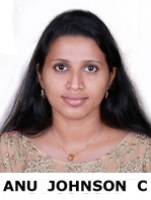 `PROFILE SUMMARY      STRENGTHSCertified Speech Language Pathologist with extensive work in clinical environment. Endowed to work with dedication and commitment to do the work assigned, co-ordination with colleagues and organized problem solver who swiftly changes case overloads. Skilled in conducting Speech, Language and hearing evaluations.Decisive team builder, self-starterExcellent communication Skills.Creative-optimistic-enthusiastic team playerDecisive team builder, self-starterExcellent communication Skills.Creative-optimistic-enthusiastic team playerCARRIER OBJECTIVETo work in a stimulating environment which should be an organization or an institute that offers potential for advancement and professional growth while allowing utilizing one's acquired skills and experiences.PROFFESIONAL PROFILEProfessional Experience Worked as an Audiologist and Speech Language Pathologist                                                 June 2015 – September 2018 at Ephphatha Speech and Hearing Centre , Thrissur ,KeralaInternshipChristian Medical College, Velloore, Tamilnadu.Malabar Cancer Centre, Thalassery, Kerala.Spastic  Society of Karnataka, Bangalore, Karnataka. Manipal University, Uduppi, Karnataka.Octave Hearing and Speech Clinic, Bangalore, Karnataka.Nayak’s Speech and Hearing Clinic, Bangalore, Karnataka Marthoma College of Speech & Hearing. Research Experience MASTERS THESIS                                                                                                               Studied the acquisition of  participle construction ( Malayalam and English) in typically developing Malayalam speaking school going children in the age range of 12-14yrs (Guide: Mr.Satish Kumaraswamy)Membership 	Rehabilitation Council of India (Registration No: A50659)Conference Attended42nd ISHACON, Bengaluru Chapter, 2010National workshop on professional voice: Assessment and management, All India Institute of Speech and Hearing, 2011Paediatric Dysphagia: Be the pathfinder at Kasturba Medical College, Mangalore, 2nd December, 2011             5th Annual Convention of ISHA KSB, Kottayam, 2012National Seminar on Audiology for Cochlear Implant at RCI recognized CRE programme, 29th-31st March, 2012)Workshop on Recent Advances in Assessment and Management of Learning Disabilities held at Dr. M.V Shetty College of Speech and Hearing, 25th August,2014Workshop on Calibration and Noise Measurements-Hands on training using SLM held at Dr. M.V. Shetty College of Speech and Hearing, 13TH January,2015Amrita Head & Neck supportive Oncology meet at Amrita Institute of Medical Sciences,  26- 28th February, 201210th Annual Convention of ISHA KSB, Palakkad, 201750th ISHACON, 2018 held at AISH MysorePublication Acquisition of Participle Construction in typically developing children (Language in India. Oct2015, Vol. 15 Issue 10, p50-73)Author(s): Johnson, Anu; Kumaraswamy, SatishPaper Presentation Topic-Speech Intelligibility of Malayalam Speaking Cochlear Implant Children                 Guide: Satheesh Kumara SwamyProfessional Skills  Carry out the following Audiological procedures :EDUCATIONAL QUALIFICATIONSCARRIER OBJECTIVETo work in a stimulating environment which should be an organization or an institute that offers potential for advancement and professional growth while allowing utilizing one's acquired skills and experiences.PROFFESIONAL PROFILEProfessional Experience Worked as an Audiologist and Speech Language Pathologist                                                 June 2015 – September 2018 at Ephphatha Speech and Hearing Centre , Thrissur ,KeralaInternshipChristian Medical College, Velloore, Tamilnadu.Malabar Cancer Centre, Thalassery, Kerala.Spastic  Society of Karnataka, Bangalore, Karnataka. Manipal University, Uduppi, Karnataka.Octave Hearing and Speech Clinic, Bangalore, Karnataka.Nayak’s Speech and Hearing Clinic, Bangalore, Karnataka Marthoma College of Speech & Hearing. Research Experience MASTERS THESIS                                                                                                               Studied the acquisition of  participle construction ( Malayalam and English) in typically developing Malayalam speaking school going children in the age range of 12-14yrs (Guide: Mr.Satish Kumaraswamy)Membership 	Rehabilitation Council of India (Registration No: A50659)Conference Attended42nd ISHACON, Bengaluru Chapter, 2010National workshop on professional voice: Assessment and management, All India Institute of Speech and Hearing, 2011Paediatric Dysphagia: Be the pathfinder at Kasturba Medical College, Mangalore, 2nd December, 2011             5th Annual Convention of ISHA KSB, Kottayam, 2012National Seminar on Audiology for Cochlear Implant at RCI recognized CRE programme, 29th-31st March, 2012)Workshop on Recent Advances in Assessment and Management of Learning Disabilities held at Dr. M.V Shetty College of Speech and Hearing, 25th August,2014Workshop on Calibration and Noise Measurements-Hands on training using SLM held at Dr. M.V. Shetty College of Speech and Hearing, 13TH January,2015Amrita Head & Neck supportive Oncology meet at Amrita Institute of Medical Sciences,  26- 28th February, 201210th Annual Convention of ISHA KSB, Palakkad, 201750th ISHACON, 2018 held at AISH MysorePublication Acquisition of Participle Construction in typically developing children (Language in India. Oct2015, Vol. 15 Issue 10, p50-73)Author(s): Johnson, Anu; Kumaraswamy, SatishPaper Presentation Topic-Speech Intelligibility of Malayalam Speaking Cochlear Implant Children                 Guide: Satheesh Kumara SwamyProfessional Skills  Carry out the following Audiological procedures :EDUCATIONAL QUALIFICATIONSCARRIER OBJECTIVETo work in a stimulating environment which should be an organization or an institute that offers potential for advancement and professional growth while allowing utilizing one's acquired skills and experiences.PROFFESIONAL PROFILEProfessional Experience Worked as an Audiologist and Speech Language Pathologist                                                 June 2015 – September 2018 at Ephphatha Speech and Hearing Centre , Thrissur ,KeralaInternshipChristian Medical College, Velloore, Tamilnadu.Malabar Cancer Centre, Thalassery, Kerala.Spastic  Society of Karnataka, Bangalore, Karnataka. Manipal University, Uduppi, Karnataka.Octave Hearing and Speech Clinic, Bangalore, Karnataka.Nayak’s Speech and Hearing Clinic, Bangalore, Karnataka Marthoma College of Speech & Hearing. Research Experience MASTERS THESIS                                                                                                               Studied the acquisition of  participle construction ( Malayalam and English) in typically developing Malayalam speaking school going children in the age range of 12-14yrs (Guide: Mr.Satish Kumaraswamy)Membership 	Rehabilitation Council of India (Registration No: A50659)Conference Attended42nd ISHACON, Bengaluru Chapter, 2010National workshop on professional voice: Assessment and management, All India Institute of Speech and Hearing, 2011Paediatric Dysphagia: Be the pathfinder at Kasturba Medical College, Mangalore, 2nd December, 2011             5th Annual Convention of ISHA KSB, Kottayam, 2012National Seminar on Audiology for Cochlear Implant at RCI recognized CRE programme, 29th-31st March, 2012)Workshop on Recent Advances in Assessment and Management of Learning Disabilities held at Dr. M.V Shetty College of Speech and Hearing, 25th August,2014Workshop on Calibration and Noise Measurements-Hands on training using SLM held at Dr. M.V. Shetty College of Speech and Hearing, 13TH January,2015Amrita Head & Neck supportive Oncology meet at Amrita Institute of Medical Sciences,  26- 28th February, 201210th Annual Convention of ISHA KSB, Palakkad, 201750th ISHACON, 2018 held at AISH MysorePublication Acquisition of Participle Construction in typically developing children (Language in India. Oct2015, Vol. 15 Issue 10, p50-73)Author(s): Johnson, Anu; Kumaraswamy, SatishPaper Presentation Topic-Speech Intelligibility of Malayalam Speaking Cochlear Implant Children                 Guide: Satheesh Kumara SwamyProfessional Skills  Carry out the following Audiological procedures :EDUCATIONAL QUALIFICATIONSM.A.S.L.PMaster in Audiology and Speech Language pathologyMangalore University, Karnataka, India                                                       2013-2015B.A.S.L.PBachelor in Audiology and Speech, Language Pathology                        2009-2013Kannur University, Kerala, IndiaHigher secondary examination(10+2)Board of Kerala Higher Secondary Education,                                       2007-2009Kerala StateSchool Leaving Certificate   Examination(S.S.L.C)Board of Public Examination,                                                                      2007Kerala StatePERSONAL DETAILS1. Name 	: Anu Johnson C2. Father                                                                                          : Johnson C K3. Mother                                                                                         : Omana Johnson4. Sex	: Female5. Date of Birth	: 24.04.19926. Religion 	: Christian 7.Caste                                                                                              :Malankara Orthodox Syrian Christian8.Nationality	: Indian9. Language Known	: Malayalam, English & Tamil10. Marital Status                                                                             : MarriedDECLARATIONI hereby declare that the above mentioned information’s are true and correct to the best of my knowledge and belief.  Yours FaithfullyPlace: Ernakulam						Date: 20.01.2020							Anu Johnson CREFERENCE M.A.S.L.PMaster in Audiology and Speech Language pathologyMangalore University, Karnataka, India                                                       2013-2015B.A.S.L.PBachelor in Audiology and Speech, Language Pathology                        2009-2013Kannur University, Kerala, IndiaHigher secondary examination(10+2)Board of Kerala Higher Secondary Education,                                       2007-2009Kerala StateSchool Leaving Certificate   Examination(S.S.L.C)Board of Public Examination,                                                                      2007Kerala StatePERSONAL DETAILS1. Name 	: Anu Johnson C2. Father                                                                                          : Johnson C K3. Mother                                                                                         : Omana Johnson4. Sex	: Female5. Date of Birth	: 24.04.19926. Religion 	: Christian 7.Caste                                                                                              :Malankara Orthodox Syrian Christian8.Nationality	: Indian9. Language Known	: Malayalam, English & Tamil10. Marital Status                                                                             : MarriedDECLARATIONI hereby declare that the above mentioned information’s are true and correct to the best of my knowledge and belief.  Yours FaithfullyPlace: Ernakulam						Date: 20.01.2020							Anu Johnson CREFERENCE M.A.S.L.PMaster in Audiology and Speech Language pathologyMangalore University, Karnataka, India                                                       2013-2015B.A.S.L.PBachelor in Audiology and Speech, Language Pathology                        2009-2013Kannur University, Kerala, IndiaHigher secondary examination(10+2)Board of Kerala Higher Secondary Education,                                       2007-2009Kerala StateSchool Leaving Certificate   Examination(S.S.L.C)Board of Public Examination,                                                                      2007Kerala StatePERSONAL DETAILS1. Name 	: Anu Johnson C2. Father                                                                                          : Johnson C K3. Mother                                                                                         : Omana Johnson4. Sex	: Female5. Date of Birth	: 24.04.19926. Religion 	: Christian 7.Caste                                                                                              :Malankara Orthodox Syrian Christian8.Nationality	: Indian9. Language Known	: Malayalam, English & Tamil10. Marital Status                                                                             : MarriedDECLARATIONI hereby declare that the above mentioned information’s are true and correct to the best of my knowledge and belief.  Yours FaithfullyPlace: Ernakulam						Date: 20.01.2020							Anu Johnson CREFERENCE M.A.S.L.PMaster in Audiology and Speech Language pathologyMangalore University, Karnataka, India                                                       2013-2015B.A.S.L.PBachelor in Audiology and Speech, Language Pathology                        2009-2013Kannur University, Kerala, IndiaHigher secondary examination(10+2)Board of Kerala Higher Secondary Education,                                       2007-2009Kerala StateSchool Leaving Certificate   Examination(S.S.L.C)Board of Public Examination,                                                                      2007Kerala StatePERSONAL DETAILS1. Name 	: Anu Johnson C2. Father                                                                                          : Johnson C K3. Mother                                                                                         : Omana Johnson4. Sex	: Female5. Date of Birth	: 24.04.19926. Religion 	: Christian 7.Caste                                                                                              :Malankara Orthodox Syrian Christian8.Nationality	: Indian9. Language Known	: Malayalam, English & Tamil10. Marital Status                                                                             : MarriedDECLARATIONI hereby declare that the above mentioned information’s are true and correct to the best of my knowledge and belief.  Yours FaithfullyPlace: Ernakulam						Date: 20.01.2020							Anu Johnson CREFERENCE 